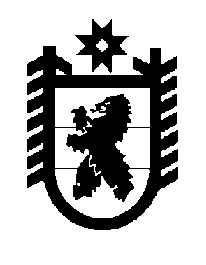 Российская Федерация Республика Карелия    ПРАВИТЕЛЬСТВО РЕСПУБЛИКИ КАРЕЛИЯРАСПОРЯЖЕНИЕот  27 апреля 2018 года № 322р-Пг. Петрозаводск Внести в распоряжение Правительства Республики Карелия от 24 мая 
2017 года № 268р-П (Собрание законодательства Республики Карелия, 2017, № 5, 
ст. 948) следующие изменения:1) пункт 2 признать утратившим силу;2) пункт 3 дополнить подпунктами 3 – 5 следующего содержания:«3) во взаимодействии с органами местного самоуправления муниципальных районов и городских округов в Республике Карелия осуществлять мониторинг результатов проведения отдыха и оздоровления детей;4) обеспечить регулярное освещение вопросов организации отдыха и оздоровления детей в средствах массовой информации;5) обеспечить размещение реестра организаций отдыха детей и их оздоровления, расположенных на территории Республики Карелия и за ее пределами, на официальном сайте Министерства образования Республики Карелия в информационно-телекоммуникационной сети «Интернет».»;3) в пункте 5 слова «Государственному комитету Республики Карелия по дорожному хозяйству, транспорту и связи» заменить словами «Министерству по дорожному хозяйству, транспорту и связи Республики Карелия»;4) в пункте 8 слова «Министерству социальной защиты, труда и занятости Республики Карелия» заменить словами «Министерству социальной защиты Республики Карелия»;   5) подпункт 6 пункта 12 изложить в следующей редакции:«6) осуществлять оперативное информирование о чрезвычайных ситуациях в ходе отдыха детей, несчастных случаях, произошедших с детьми, территориальных органов Министерства внутренних дел Российской Федерации по Республике Карелия, Главного управления Министерства Российской Федерации по делам гражданской обороны, чрезвычайным ситуациям и ликвидации последствий стихийных бедствий по Республике Карелия, Управления Федеральной службы по надзору в сфере защиты прав потребителей и благополучия человека по Республике Карелия, а также Министерства образования Республики Карелия;».           Глава Республики Карелия                                                                           А.О. Парфенчиков